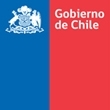 TARJETA DE ENTREGA DE PRODUCTOS PNAC ALERGIA A LA PROTEINA DE LECHE DE VACA (APLV)Fecha EntregaEdad Producto EntregadoN° de tarrosProducto EntregadoN° de tarrosFecha Próxima EntregaFecha EntregaEdad Fórmula Extensamente HidrolizadaFórmula AminoacidicaFecha EntregaEdad Producto EntregadoN° de tarrosProducto EntregadoN° de tarrosFecha Próxima EntregaFecha EntregaEdad Fórmula Extensamente HidrolizadaFórmula Aminoacidica